10Asian Cultural Documentation Center(Centers and Academies)Asian Cultural Documentation Center(Centers and Academies)Asian Cultural Documentation Center(Centers and Academies)Asian Cultural Documentation Center(Centers and Academies)Asian Cultural Documentation Center(Centers and Academies)Logo| 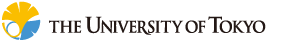 | NameNameThe University of Tokyo (Todai)The University of Tokyo (Todai)| HeadHeadJunichi HAMADA, Ph.D.Junichi HAMADA, Ph.D.| TypeType| Year of EstablishmentYear of Establishment18771877| PublicationsActivitiesResearch, educational activities, international activitiesResearch, educational activities, international activitiesResearch, educational activities, international activitiesResearch, educational activities, international activitiesMain disciplinesWebsitehttp://www.u-tokyo.ac.jphttp://www.u-tokyo.ac.jphttp://www.u-tokyo.ac.jphttp://www.u-tokyo.ac.jpE-mailhttp://www.u-tokyo.ac.jp/contact/mail_e.htmlhttp://www.u-tokyo.ac.jp/contact/mail_e.htmlhttp://www.u-tokyo.ac.jp/contact/mail_e.htmlhttp://www.u-tokyo.ac.jp/contact/mail_e.htmlFax+81-3-5689-7344+81-3-5689-7344+81-3-5689-7344+81-3-5689-7344Tel+81-3-5841-2094+81-3-5841-2094+81-3-5841-2094+81-3-5841-2094Address7-3-1, Hongo, Bunkyo-ku, Tokyo, 113-86547-3-1, Hongo, Bunkyo-ku, Tokyo, 113-86547-3-1, Hongo, Bunkyo-ku, Tokyo, 113-86547-3-1, Hongo, Bunkyo-ku, Tokyo, 113-8654